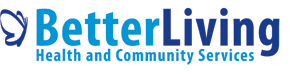 ANNUAL OFFENCE DECLARATIONPLEASE PRINT IN INK USING BLOCK CAPITAL LETTERS (No Pencil Please)I have NO convictions under the Criminal Code of Canada up to and including the date of this declaration for which a pardon has not been issued or granted under the Criminal Records Act. I have NO charges that are ongoing or have been withdrawn. I have NOT been convicted or been granted a pardon for any of the sexual offences that are listed in the schedule to the Criminal Records Act and to my knowledge I have never been nor am I currently being investigated for any of the sexual offences that are listed in the schedule to the Criminal Record Act. ORI have the following convictions for offences under the Criminal Code of Canada for which a pardon under the Criminal Records Act has not been issued or granted OR I have the following charges that are ongoing or have been withdrawn OR I have been convicted or been granted a pardon for the following sexual offences that are listed in the schedule to the Criminal Records Act. (If you have ever been charged or convicted of any criminal offence(s) for which you have not been pardoned or if you have been granted a pardon for any of the sexual offences that are listed in the Criminal Records Act you must provide ALL details below.)Date of Offence: (DD/MM/YYYY)___________________________________________________Charge/Offence: ________________________________________________________________Location: ______________________________________________________________________Penalty/Conviction: _____________________________________________________________ (Use additional pages if necessary)Personal information of this form is collected pursuant to:  Ontario Regulation 521/01 – Last Amendment O. Reg. 322/03 for the pursuit of employment or volunteering at Better Living Health and Community Services. Contact Human Resources at (416) 447-7244 ext. 634 for more information. DATED at _______________________________ this __________ day of ____________________20________								 Signature: ______________________________								 Full Name: ______________________________										Please PrintLAST NAME:FIRST NAME(S)DATE OF BIRTH  (YYYY/MM/DD):GENDER: 	MALE	FEMALEHOME ADDRESS:HOME ADDRESS: